DỰ TOÁN THU-CHI NGÂN SÁCH NHÀ NƯỚC NĂM 2019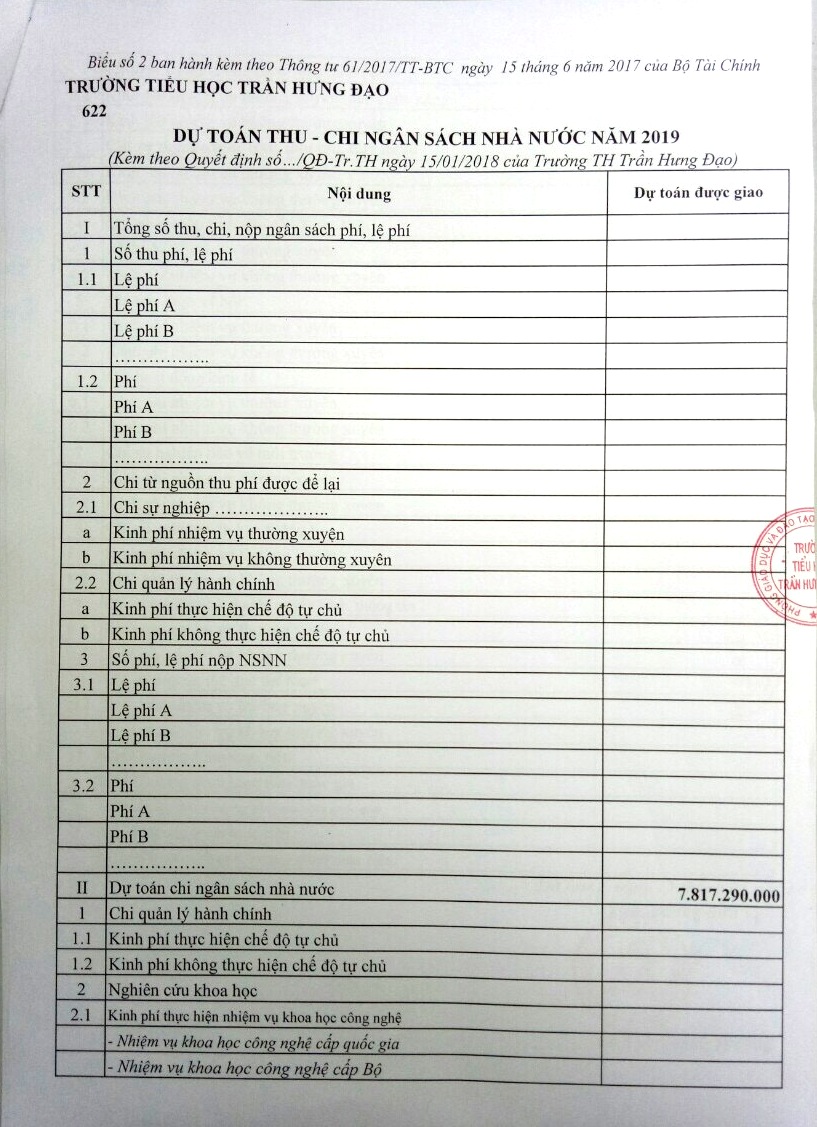 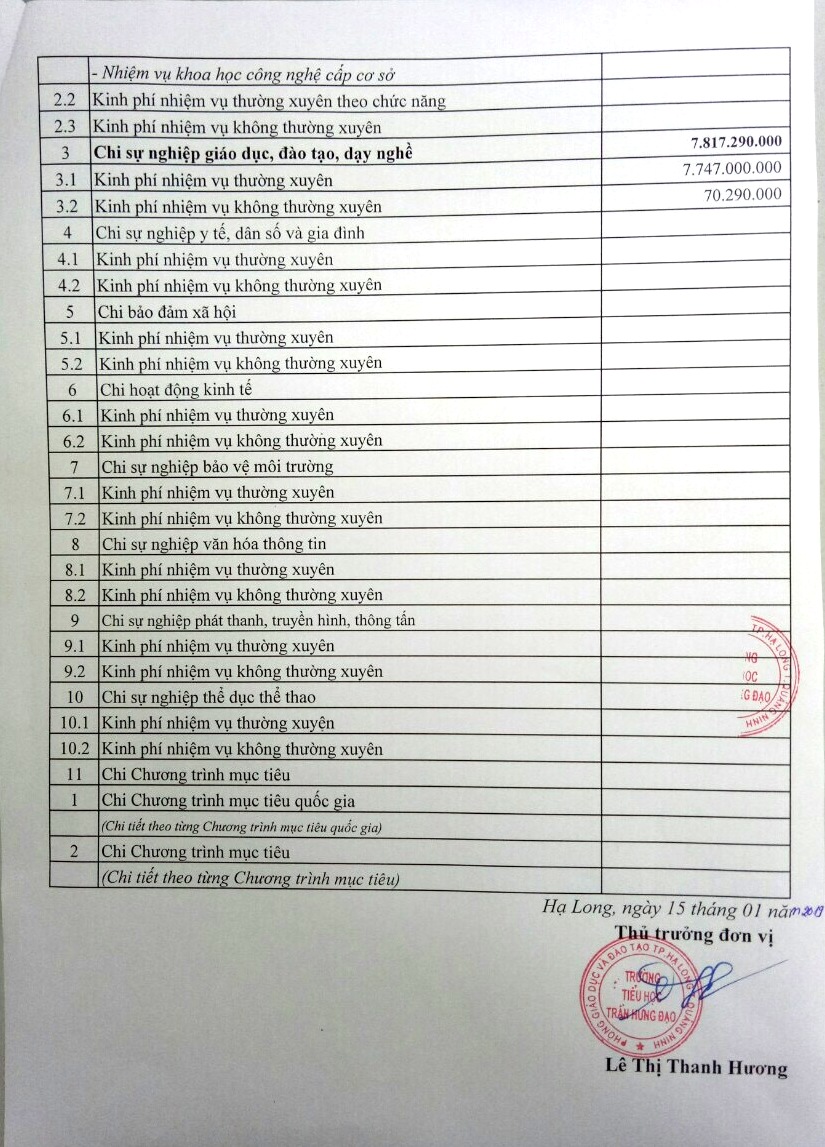 